Attendance Policy2023 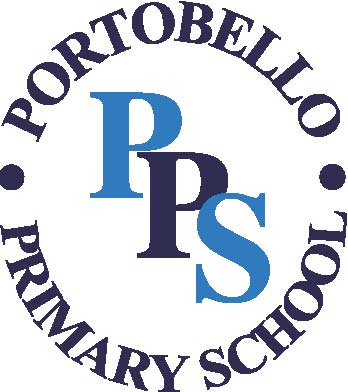 Named personnel with designated responsibility for Attendance:Policy review datesOur school target is 98% Attendance PolicyIntroduction Portobello Primary School’s Attendance Policy meets the requirements of working together to improve school attendance from the Department for Education (DfE), and refers to the DfE’s statutory guidance on school attendance parental responsibility measures. These documents are drawn from the following legislation setting out the legal powers and duties that govern school attendance:Part 6 of The Education Act 1996Part 3 of The Education Act 2002Part 7 of The Education and Inspections Act 2006The Education (Pupil Registration) (England) Regulations 2006 (and 2010, 2011, 2013, 2016 amendments)The Education (Penalty Notices) (England) (Amendment) Regulations 2013Regular and punctual school attendance is important. Pupils need to attend school regularly if they are to take full advantage of the educational opportunities available to them by law. Portobello Primary School fully recognises its responsibilities to ensure pupils are in school and on time, therefore having access to learning for the maximum number of days and hours.Our policy applies to all children registered at this school and this policy is made available to all parents/carers of pupils who are registered at our school on our school website or available from reception for those without access to the internet.Although parents/carers have the legal responsibility for ensuring their child’s good attendance, the Head teacher and Governors at our school work together with other professionals and agencies to ensure that all pupils are encouraged and supported to develop good attendance habits. Procedures in this policy are followed to ensure this happens.Children who are persistently late or absent soon fall behind with their learning. Children who are absent from school frequently develop large gaps in their learning which will impact on their progress and their ability to meet age related learning expectations. A child whose attendance drops to 90% each year will, over their time at primary school, have missed two whole terms of learning.Aims and Objectives                    This attendance policy ensures that all staff and governors in our school are fully aware of and clear about the actions necessary to promote good attendance.Through this Policy we aim to:Improve pupils’ achievement by ensuring high levels of attendance and punctuality.Achieve a minimum of 98% attendance for all children, apart from those with chronic health issues.Create an ethos in which good attendance and punctuality are recognised as the norm and seen to be valued by the school.Raise awareness of parents, carers and pupils of the importance of uninterrupted attendance and punctuality at every stage of a child’s education.Ensure that our policy applies to Reception aged children in order to promote good habits at an early age. Work in partnership with pupils, parents, staff and the Local Authority so that all pupils realise their potential, unhindered by unnecessary absence. Promote a positive and welcoming atmosphere in which pupils feel safe, secure, and valued, and encourage in pupils a sense of their own responsibility.Establish a pattern of monitoring attendance and ensure consistency in recognising achievement and dealing with difficulties.Recognise the key role of all staff in promoting good attendance.Recognise the role of class teachers as they will be able to identify where attendance is having an impact on attainment. We maintain and promote good attendance and punctuality through:Raising awareness of attendance and punctuality issues among all staff, parents and pupils.Ensuring that parents have an understanding of the responsibility placed on them for making sure their child attends regularly and punctually.Equipping children with the life skills needed to take responsibility for good school attendance and punctuality appropriate to the child’s age and development.Maintaining effective means of communication with parents, pupils, staff and governors on school attendance matters.Developing and implementing procedures for identifying, reporting and reviewing cases of poor attendance and persistent lateness.Supporting pupils who have been experiencing any difficulties at home or at school which are preventing good attendance.Developing and implementing procedures to follow up non-attendance at school.Procedures        Our school will undertake to follow the following procedures to support good attendance:To maintain appropriate registration processes.To maintain appropriate attendance data.To communicate clearly the attendance procedures and expectations to all staff, governors, parents and pupils.To have consistent and systematic daily records which give detail of any absence and lateness.To follow up absences and persistent lateness if parents/carers have not communicated with the school.To inform parents/carers what constitutes authorised and unauthorised absence.To strongly discourage unnecessary absence through holidays taken during term time.To work with parents to improve individual pupils attendance and punctualityTo refer to the Local Authority or appropriate agencies of any child whose attendance causes concern and where parents/carers have not responded to school initiatives to improve.To report attendance statistics to the Local Authority and the DfE where requested.All staff should be aware that they must raise any attendance or punctuality concerns to the nominated person with responsibility for monitoring attendance.Responsibilities    All members of school staff have a responsibility for identifying trends in attendance and punctuality. The following includes a more specific list of the kinds of responsibilities which individuals might have.Class teachers are responsible for:Maintaining class registers and completing them accurately in accordance with school policy, and forwarding completed registers to school office staff after registration closes.Informing the nominated person where there are concerns and acting upon themWhere poor attendance occurs ensuring appropriate school staff are informed.Emphasising with their class the importance of good attendance and promptness. Ensuring appropriate school staff are informed of additional information provided by the child so it can be recorded in line with school policyDiscussing attendance issues at consultation evenings where necessaryThe Head teacher is responsible for:Overall monitoring of school attendanceTrends in authorised and unauthorised absenceContacting families where concerns are raised about absence including arranging meetings to discuss attendance issuesMonitoring individual attendance where concerns have been raisedMaking referrals to the Local AuthorityProviding reports and background information to inform discussion with the school’s LA Attendance OfficerLiaising with other professionals to determine potential sources of difficulties and reasons for absence.Staff in the School Office are responsible for:Collating and recording registration and attendance information.Taking and recording messages from parents regarding absenceEnsuring the Late Register is completedFirst Day Response: Contacting parents of absent children where no contact has been made by 9.30amRecording details of children who arrive late or go home earlyKeeping an overview of class and individual attendance looking particularly for either poor overall attendance, anomalies in patterns of attendance and/ or unusual explanations for attendance offered by children and their parents/ carers and reporting concerns to the Head teacherSending out standard letters regarding attendanceParents/Carers are responsible for:Ensuring that their child attends school regularly and punctually unless prevented from doing so by illness or attendance at a medical appointment.Contacting the school office on the first morning of absence.Informing the school in advance of any medical appointments in school time. For the absence to be recorded as a medical absence we do require evidence from the doctor or dentist. (Appointment card/letter)Making requests for authorised absence in term time, only if absolutely necessary as these are not automatically authorised.Talking to the school as soon as possible about any child’s reluctance to come to school so that problems can be quickly identified and dealt with.Authorised absenceAn absence is classified as authorised when a child has been away from school for a legitimate reason and the school has received notification from a parent or carer.  For example, if a child has been unwell and the parent telephones the school to explain the absence.Only the school can make an absence authorised.  Parents do not have this authority. Consequently not all absences supported by parents will be classified as authorised. Unauthorised absenceAn absence is classified as unauthorised when a child is away from school without the permission of the school.Therefore the absence is unauthorised if a child is away from school without good reason, even with the support of a parent.Registers Registers are legal documents and will be marked twice a day Parents must always give reasons for absence to the school. Schools are to determine whether absence is authorised or unauthorised in exceptional circumstances, considering factors such as frequency, duration, attendance patterns, i.e. within reason. Staff must be observant of situations where absence is continually condoned by parents. The guidelines below clarify possible actions Reintegrating Long Term Absentees Following a long period of absence, a child may feel vulnerable, so staff may wish to arrange a phased or gradual return, allocation of a ‘Key Worker’, consider whether Special Needs support is appropriate, ensure that all staff are aware of the situation and nominate a key person to monitor the child’s reintegration into school. All children must feel welcomed back and know from whom they can seek help. RegistrationAll the school doors open at 8.40am (KS2) and close at 8.50am in KS1 and 8.55am in KS2. This time is sufficient for all pupils to come into their classroom.Each class teacher has the responsibility for keeping an accurate record of attendance.  Any pupil who is absent must be recorded at the beginning of the morning and afternoon session. The attendance register must be completed by the class teacher by 9.20am and by 1.10pm (KS1 & LKS2) and 1.40pm (UKS2). All attendance records are documented using SIMs software, which is supported by the Local Authority. Attendance registers are legal documents and these must be kept secure and preserved for a period of three years after the date they were last used.LatenessRepeated absence at the beginning of a school session can amount to failure to attend regularly for the purpose of 1996 Education Act. The school seeks to improve general punctuality and to improve attitude of persistent offenders by:- Informing parents of our expectations and offer ways of helping combat lateness. Parents of persistent offenders must be contacted, and reported to the Attendance Officer if no improvement. Praise and acknowledge latecomers who improve. Ensure that staff set a good example by arriving punctually for lessons. All children and parents must understand that lateness is actively discouraged, although sensitivity may be appropriate in some cases. Schools may use other incentives to improve levels of punctuality Once the doors are closed at 8.50am/8.55am the only way to get into school is via the school office. Any pupil who comes into school this way will be marked as late in the attendance record. Records are kept of those pupils who are late; this is documented on the electronic register for each pupil (Attendance code L). Any child who arrives for school later than 9.30am will be marked as having an unauthorised absence for the morning. (Attendance code U).Children who have attended a dentist or doctor’s appointment and subsequently come to school later than 9.05am will have the absence recorded as a medical absence (Attendance code M).Children who are persistently late miss a significant amount of learning, often the most important aspect, as the beginning of the day is where the teacher explains the learning and what each child is expected to achieve.Where there have been persistent incidents of lateness parents/carers will receive a letter advising them of the concerns and the school will provide opportunities for parents/carers to seek support and advice to address these issues.AbsencesParents/carers should contact the school on the first day of their child’s absence. When parents/carers notify us of their child’s absence it is important that they provide us with full and accurate details of the reason for their absence and expected date of return.  This information is used to determine whether the absence is authorised or unauthorised. The Head teacher has the responsibility to determine whether absences are authorised or unauthorised.Where we have not received reasons for a child’s absence then we send a letter requesting these details to parents/carers to complete. If this letter is not completed and returned by the specified date then the absence will be recorded as an unauthorised absence (Attendance Code O)First Day ContactWhere a child is absent from school and we have not received any verbal or written communication from the parent, then we initiate a first day contact process. Office staff check all of the registers from 9.20am to 9.40am on a daily basis, to identify those pupils who are absent. There are occasions when we are unaware why the child is absent and we will attempt to contact the parent to check the reasons for the child’s absence.  Illness                    When children have an illness that means they will be away from school long term, the school will do all it can to send material home, so that they can keep up with their school work.If the absence is likely to continue for an extended period, or be a repetitive absence, the school will contact the support services to see if arrangements can be made for the child to be given some home tuition outside school.Where over the course of an academic year, a child has repeated periods of illness, the school will write to parents to ask them to provide medical evidence for each future period of illness related absence. This evidence could be a Doctor’s note, appointment card/letter or copy of a prescription. We may seek written permission from you for the school to make their own enquiries. Parental Request for Absence from School for HolidayWith effect from September 2013 the government abolished the right of Head teachers to authorise absence specifically for holidays of up to 10 days per year if special circumstances exist. Instead, Head teachers will only be allowed to grant leave of absence for any reason if they are satisfied exceptional circumstances exist.  Parents are encouraged to keep open lines of communication with school over absence as persistent absence can be considered a safeguarding matter.Addressing Attendance Concerns                      The school expects attendance of at least 98%.It is important for children to establish good attendance habits early on in their primary school career. It is the responsibility of the Head teacher and the governors to support good attendance and to identify and address attendance concerns promptly. In our school parents are to ensure their child attends school regularly and punctually and therefore when we become concerned about attendance we will inform parents/carers of our concerns. Initially concerns about attendance are raised with parents via letters which are sent home. There will be opportunities for the parent/carer to discuss reasons for absence and support to be given by the school with the aim to improve attendance. Where a child’s attendance record does not improve over a period of time then the school has a responsibility to make a referral to the LA Attendance Officer.The Local Authority will look at each case and may issue fixed penalty notices to parents where there is poor attendance.The LA Attendance Service working jointly with Legal Services may also consider: Applying for a parenting orderApplying for an education supervision orderSchool Attendance Order (If parent has not registered their child in a school)Community OrderThe LA Attendance Officer can remotely check and monitor attendance levels. The LA Attendance Officer regularly carries out register checks to identify children with low attendance.Monitoring Attendance                       Our office staff have the responsibility for ensuring that all of the attendance data is accurately recorded on the SIMs attendance software. The Head teacher discusses all attendance concerns and appropriate actions are taken following these meetings such as letters sent to parents or meetings arranged to discuss attendance concerns with parents.At Portobello Primary School we follow a traffic light system, the purpose of colour coding helps staff, Parents and Pupils have a clear understanding of our expectations. (See appendix 1) Red Zone: Under 90%Students in the red zone are more likely to underachieve, find making friendships difficult and misbehave.  Legal action may also be taken against Parents/Carers of Red Zone pupils. Amber Zone: 91% - 97%Students in this zone are still at risk of underachieving due to the absence level.  Students who miss school regularly are more likely to suffer from school related stress.  If your child in in the Amber Zone we may contact you to help avoid attendance falling into the Red Zone. Green Zone: 98% - 100%We expect students to have Green attendance throughout their education.  Those in the Green are more likely to do well in examinations, have better job opportunities and can develop strong friendships within school. Rewards & Recognition Although good attendance is an expectation the school seeks to improve whole school attendance by offering incentives, this may include:100% Certificates Prizes Positive PostcardsLettersSchool / Class Events Trips Additional Play time £50 supermarket vouchers Academic yearHead teacherDeputy HeadAttendance OfficerChair of Governors2023 - 2024J HumphreyC WestJ Lister Dorothy McGuiness Review DateChanges madeBy whomDate SharedAuthorised Absence Unauthorised Absence IllnessAbsence without a valid reason Medical Appointment / Dental (For the time of appointment including travelling)Latecomers beyond 30 minutes after the session has startedFamily Bereavement Persistent lateness within the first 30 minutes of the dayReligious Observance Shopping during school time.Excluded ChildrenSpecial occasions, e.g. birthday.Sports / Music / Exams Holidays Agreed other educational activity at the discretion of the Head teacher